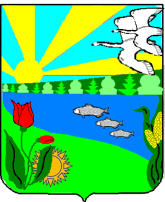 Волгоградская область             Песковатское сельское поселение Городищенского муниципального района   Х.Песковатка Городищенского муниципального района Волгоградской области  тел. (268) 4-11-17                                            РАСПОРЯЖЕНИЕ  от   23 .  05 . 2017г.                                                                         № 17Об утверждении Положения «Об архиве администрации Песковатского сельского поселения Городищенского муниципального района Волгоградской области»	В соответствии с Указом Президента Российской Федерации от 17.03.1994 года № 552 «Об утверждении Положения об архивном фонде Российской Федерации», Законом Волгоградской области от 22.04.1996 года № 59-ОД «Об архивном фонде Волгоградской области и архивах», протоколом экспертной комиссии администрации Песковатского сельского поселения от            .  . 2017 г.  №  1 .	1. Утвердить Положение «Об архиве администрации  Песковатского сельского поселения  Городищенского муниципального района Волгоградской области» (Приложение № 1 прилагается).2.Данное распоряжение вступает в силу с момента его подписания.	3.Контроль за исполнением данного распоряжения возложить на ведущего специалиста администрации Митину Л.Ф.  Глава  Песковатскогосельского поселения                                                                              Мумбаев Г.С.  ПОЛОЖЕНИЕОб архиве администрации  Песковатского сельского поселения Городищенского муниципального района Волгоградской областиОБЩИЕ ПОЛОЖЕНИЯ1.1. Документы администрации Песковатского сельского поселения Городищенского муниципального района Волгоградской области, имеющие историческое, экономическое, культурное, научное, социальное и политическое значение, составляют государственную часть Архивного Фонда Волгоградской области, подлежат постоянному хранению в архивном отделе администрации Городищенского муниципального района  Волгоградской области.До передачи на государственное хранение эти документы временно, в пределах, установленных Федеральным архивным агентством, хранятся в администрации Песковатского сельского поселения. 1.2.В администрации Песковатского сельского поселения для хранения документов Архивного фонда Волгоградской области и законченных делопроизводством документов практического назначения, их отбора, учёта, использования и подготовки к передаче на государственное хранение создаётся архив в составе службы документального обеспечения (делопроизводства).Все работы, связанные с подготовкой и передачей архивных документов, производятся силами и за счёт бюджета администрации  Песковатского сельского поселения.За утрату, порчу, документов Архивного фонда Волгоградской области должностные лица администрации сельского поселения несут ответственность в соответствии с действующим законодательством.1.3.В своей работе архив администрации Песковатского сельского поселения руководствуется Конституцией Российской Федерации, законодательством Российской Федерации и Волгоградской области в сфере архивного дела, Уставами Городищенского муниципального образования и Песковатского сельского поселения, Кодексами об административной ответственности Российской Федерации и Волгоградской области, нормативно- правовыми актами органов представительной и исполнительной власти муниципального образования и поселения, нормативно- методическими документами Федерального архивного агентства, Комитета по управлению архивами Администрации Волгоградской области, рекомендациями архивного отдела Городищенского муниципального образования Волгоградской области и настоящим положением.1.4.Положение об архиве администрации Песковатского сельского поселения разрабатывается на основании Примерного положения об архиве, утверждённого приказом Роскомархива от 18.08.1992 года № 176 и утверждается главой администрации Песковатского сельского поселения по согласованию с архивным отделом администрации Городищенского муниципального  района Волгоградской области. 1.5.Контроль за деятельностью архива администрации Песковатского сельского поселения осуществляет Глава администрации Песковатского сельского поселения.          1.6.Администрация Песковатского сельского поселения обеспечивает сохранность, учёт, отбор, упорядочение и использование документов, образующихся в её деятельности. В соответствии с правилами, устанавливаемыми Федеральным архивным агентством, обеспечивает своевременную передачу этих документов на государственное хранение в архивный отдел администрации Городищенского муниципального района.   1.7. Организационно-методическое руководство деятельностью архива администрации Песковатского сельского поселения  осуществляет архивный отдел администрации Городищенского муниципального района Волгоградской области.СОСТАВ  ДОКУМЕНТОВ  АРХИВАВ архив поступают:2.1. Законченные делопроизводством администрации Песковатского сельского поселения документы постоянного хранения, образовавшиеся в её деятельности, документы временного (свыше 10 лет) срока хранения, необходимые в практической деятельности, документы по личному составу.2.2. Научно-справочный аппарат к документам архива.   ЗАДАЧИ  И  ФУНКЦИИ  АРХИВА3.1. Основными задачами архива являются:3.1.1. Формирование архивных фондов поселения;3.1.2. Комплектование документами, состав которых предусмотрен разделом 2 настоящего положения;3.1.3. Учёт, обеспечение сохранности, создание научно-справочного аппарата, использование документов, хранящихся в архиве;3.1.4. Подготовка и своевременная передача документов на государственное хранение, с соблюдением требований, устанавливаемых  Федеральным архивным агентством, в архивный отдел администрации района;3.1.5. Осуществление контроля за формированием и оформлением дел в делопроизводстве администрации поселения.3.2. В соответствии  с возложенными на него задачами архив поселения осуществляет следующие функции:3.2.1. Принимает не позднее, чем через 3 года после завершения делопроизводством, учитывает и хранит документы администрации поселения, обработанные в соответствии с требованиями;3.2.2. Составляет и представляет годовые разделы описей дел постоянного хранения и дел по личному составу на согласование экспертной комиссии администрации поселения;3.2.3. Представляет в архивный отдел администрации района, описи дел постоянного хранения для их утверждения на заседании экспертно – проверочной комиссии Комитета по управлению архивами Администрации Волгоградской области и описи дел по личному составу для согласования;3.2.4. Подготавливает и в установленном порядке передаёт на хранение в архивный отдел администрации района документы Архивного фонда Волгоградской области;3.2.5. Осуществляет учёт и обеспечивает полную сохранность принятых на хранение дел;3.2.6. Создаёт, пополняет и совершенствует научно-справочный аппарат к хранящимся в архиве администрации поселения делам и документам, обеспечивает  его преемственность с научно – справочным аппаратом архивного отдела администрации района.3.2.7. Организует использование документов:- информирует главу и работников администрации поселения о составе и содержании документов архива;- выдаёт в установленном порядке дела, документы и копии документов в целях служебного и научного пользования;-использует запросы организаций и заявлений граждан по вопросам социально-правового характера, в установленном порядке выдаёт заверенные копии документов.	3.2.8. Проводи экспертизу ценности документов, отбор их на хранение или уничтожение, участвует в работе экспертной комиссии администрации поселения.       3.2.9. Оказывает методическую помощь службе документального обеспечения (делопроизводства) в составлении номенклатуры дел администрации поселения, контролирует правильность формирования и оформления дел в делопроизводстве, а также подготовку дел к передаче на хранение в архивный отдел администрации Городищенского муниципального района.      3.2.10. Участвует в мероприятиях по повышению квалификации работников архива администрации Вертячинского сельского поселения, проводимых архивным отделом администрации Городищенского муниципального района.ПРАВА  АРХИВАДля выполнения возложенных задач и функций архив имеет право:       4.1. Контролировать выполнение установленных правил работы с документами службы документального обеспечения (делопроизводства) администрации  Песковатского сельского поселения.4.2. Запрашивать сведения, необходимые для работы архива, с учётом выполнения всех возложенных на архив задач и функций.5. ОРГАНИЗАЦИЯ  ДЕЯТЕЛЬНОСТИ  АРХИВА.5.1. Функции архива возлагаются на лицо, ответственное за архив, которое назначается распоряжением (постановлением) главы администрации  Песковатского сельского поселения.5.2. Архив администрации Песковатского сельского поселения работает по плану, утверждённому главой администрации поселения, и ежегодно отчитывается перед ним в своей работе.5.3. Администрация Песковатского сельского поселения обеспечивает архив необходимым помещением и оборудованием.5.4. Ответственный за архивное дело отвечает за выполнение возложенных на архив задач и функций.5.5. При смене ответственного за архив проводится приём-передача дел и материалов комиссией, созданной распоряжением Главы администрации  Песковатского сельского поселения.Ответственная  за архивное дело                                                                                   Л.Ф.Митина.Приложение №1 к распоряжению администрацииПесковатского  сельского поселенияот  23 . 05 . 2017 г.      № 17СОГЛАСОВАНОНачальник архивного отдела Администрации ГородищенскогоМуниципального района____________________/И.А.Гиричева/СОГЛАСОВАНОПротокол ЭК администрации  Песковатского сельского поселения.от       .      .2017 г. № 1